Photo Consent Form     					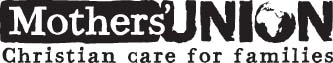 Location:Date:  	 If it is not practical to collect the signatures of THOSE PEOPLE (/THEIR PARENTS OR GUARDIANS) whose image appears in the photo, then instead you (the person completing this form) can sign to confirm that you have the appropriate permission, as long as you are fully confident that all adults in the photo have given their verbal consent for their image to be used in the way indicated above. (This procedure cannot be used for photos that include children – their parent or guardian must sign).Signature……………………………………………Please print name……………………………………………………………ADDRESS OF MOTHERS UNION DIOCESE     		TELEPHONE NUMBER 		EMAIL CONTACT 